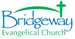 ~ August 2014 ~~ August 2014 ~~ August 2014 ~~ August 2014 ~~ August 2014 ~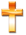 SunMonTueWedThuFriSat1 2 3 	Zmyslonys8:45 - Breakfast9:15 - Adult & Children’s D6 Sunday School Classes10:30 – Service4 5 Brad Robbins6 7 Lydia Prayer Group @ NoonEvening Prayer Chapel @ Maplecrest Apts8   Aaron EdwardsMissions Conference9    R & M SticklerMissions Conference10 8:45 - Breakfast9:15 - Adult & Children’s D6 Sunday School Classes10:30 – ServiceMissions ConferenceWomen’s Meeting after Service11 12 6:45- Council Meeting13 14 Lydia Prayer Group @ NoonEvening Prayer Chapel @ Maplecrest Apts15 Alyssa Steffen16 17 Be the Church Sunday!!18 Dana Stickler19 Lydia Prayer Group @ 6:3020 21 Lydia Prayer Group @ NoonEvening Prayer Chapel @ Maplecrest Apts22 23 Parks24 8:45 - Breakfast9:15 - Adult & Children’s D6 Sunday School Classes10:30 – Service25 Browns26 27 28 Lydia Prayer Group @ NoonEvening Prayer Chapel @ Maplecrest Apts29 Sarah Kintz30 31   John Bauman8:45 - Breakfast9:15 - Adult & Children’s D6 Sunday School Classes10:30 – ServiceNotes:                                                      Missions Conference – Edwin & Amy Sampson of the Philippines (See flyers on the wall for more details)All Ladies welcome to Lydia Prayer Group.If you have questions regarding any event, feel free to contact Traci Walkup.Notes:                                                      Missions Conference – Edwin & Amy Sampson of the Philippines (See flyers on the wall for more details)All Ladies welcome to Lydia Prayer Group.If you have questions regarding any event, feel free to contact Traci Walkup.Notes:                                                      Missions Conference – Edwin & Amy Sampson of the Philippines (See flyers on the wall for more details)All Ladies welcome to Lydia Prayer Group.If you have questions regarding any event, feel free to contact Traci Walkup.Notes:                                                      Missions Conference – Edwin & Amy Sampson of the Philippines (See flyers on the wall for more details)All Ladies welcome to Lydia Prayer Group.If you have questions regarding any event, feel free to contact Traci Walkup.Notes:                                                      Missions Conference – Edwin & Amy Sampson of the Philippines (See flyers on the wall for more details)All Ladies welcome to Lydia Prayer Group.If you have questions regarding any event, feel free to contact Traci Walkup.Notes:                                                      Missions Conference – Edwin & Amy Sampson of the Philippines (See flyers on the wall for more details)All Ladies welcome to Lydia Prayer Group.If you have questions regarding any event, feel free to contact Traci Walkup.